INDICAÇÃO Nº 1848/2021Sr. Presidente:  O vereador Aldemar Veiga Júnior - DEM solicita que seja encaminhado a Exma. Sra. Prefeita Municipal Lucimara Godoy Vilas Boas - PSD a seguinte indicação:Solicita a troca de lâmpadas da Rua Eliana de Castro, defronte ao número 76, Condomínio Residencial Euroville Ed. Barcelona, Jardim Monte verde.  	            Justificativa:	Moradores reclamam que a iluminação pública não é suficiente no referido local, sendo necessária a troca das lâmpadas com o objetivo de melhorar a segurança dos motoristas e pedestres.Valinhos, 17 de setembro de 2021.Aldemar Veiga JúniorDEM - VEREADOR  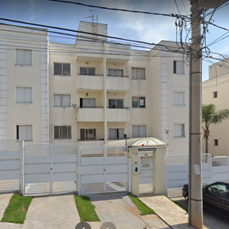 